 COLEGIO SANTIAGO                                                                   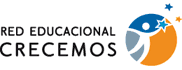   DEPTO. SEGURIDADPROTOCOLO DE ACTUACIÓN  DE LIMPIEZA Y DESINFECCIÓNEl Personal Auxiliar es el responsable de la limpieza y desinfección diaria de todas y cada una de las dependencias del Establecimiento, de manera individual de acuerdo a los sectores asignados, en lo individual y de manera colectiva aquellos sectores atendidos por todos.El proceso es constante y se da durante toda la jornada, al inicio, durante y al término de la jornada.Para ello cuentan con la implementación requerida en cuanto a seguridad e insumos correspondientes, destacando la desinfección permanente, en base a agua clorada, preparación realizada de acuerdo a las indicaciones del Minsal.Al inicio-Apertura de salas y ventilación.-Apertura y  revisión de baños  y repaso de requerirse.-Cloración de pediluvios ubicados en los ingresos.-Repaso de pasillos y patios.Durante-Limpieza de baños, pasillos, escalas y patios.-Desinfección con agua clorada y paño, de pasamanos y manillas de puertas.-Atención inmediata a situaciones emergente que requieran limpieza y/o desinfección.Término-Ventilación, limpieza y desinfección general de todas las dependencias.(Salas de clases, sala de profesores, Psicoeducativa, atención apoderados-Limpieza profunda de espacios abiertos. (Pasillos, patios, escalas, ingreso principal y estacionamiento).-Salas de clases (Mobiliario, pizarra, interruptor, enchufes, manillas y piso).-Vaciado de contenedores exclusivos mascarillas y reposición de bolsas.-Vaciado de otros contenedores de basura (habituales), si corresponde.NOTA: Complementario al proceso de limpieza y desinfección se realiza diariamente el proceso de sanitización mediante el uso de bomba vaporizadora con solución de amonio cuaternario.Este proceso de sanitización es llevado a cabo de manera alternada, por empresa externa, como también por equipo Sanitizador interno.                                           COLEGIO SANTIAGO                                     